Фото отчёт.Имеется разрушенное здание, у которого и в котором находится мусор. В этом месте часто бывают собаки. 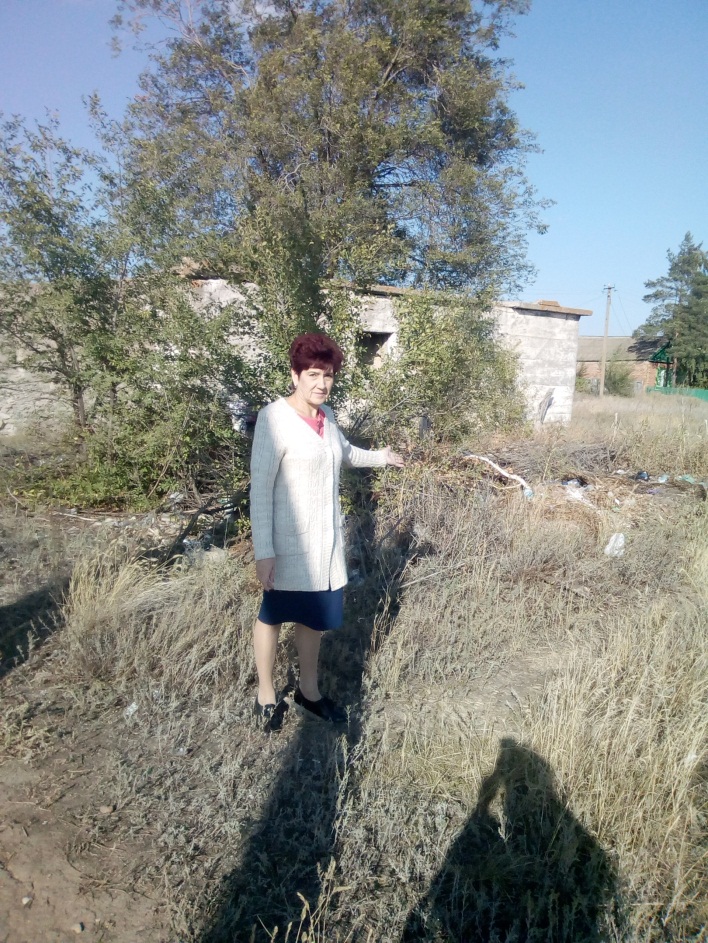 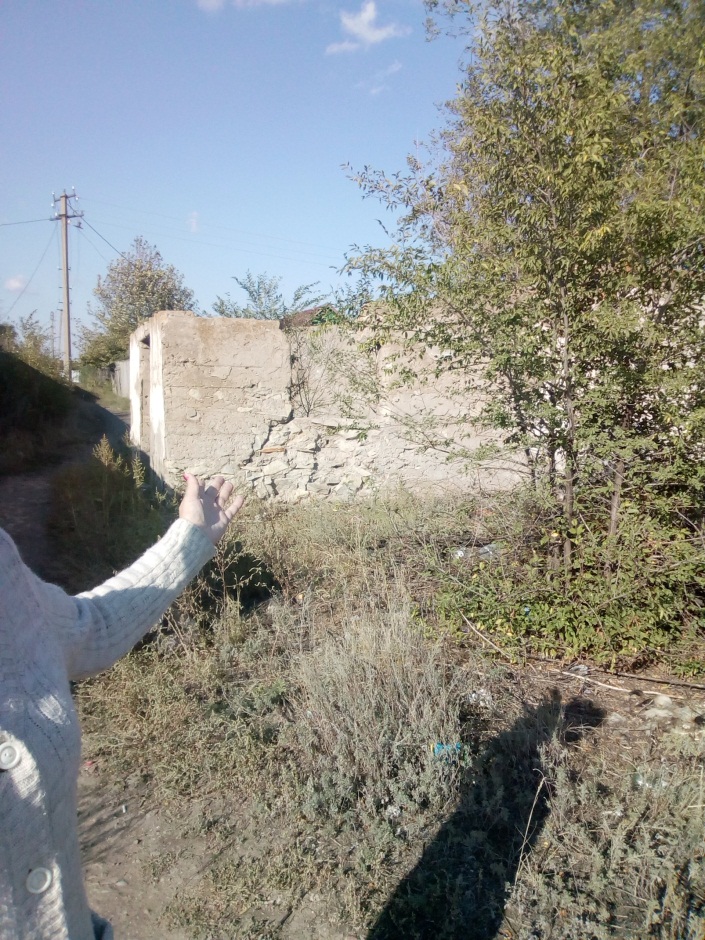 Имеется дорожное покрытие, имеется знак, но нет зебры на дороге.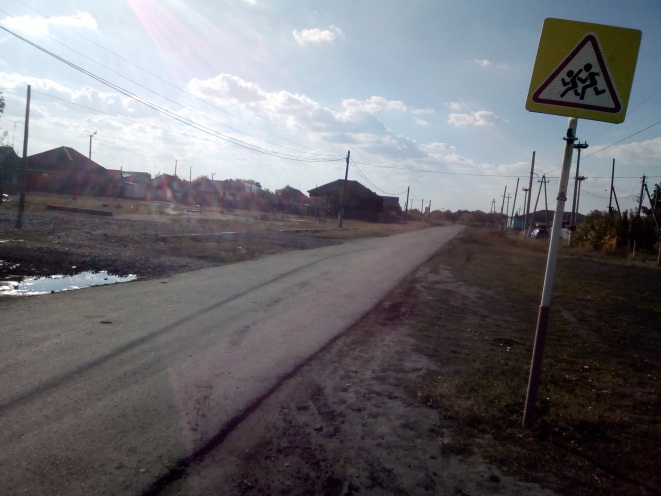 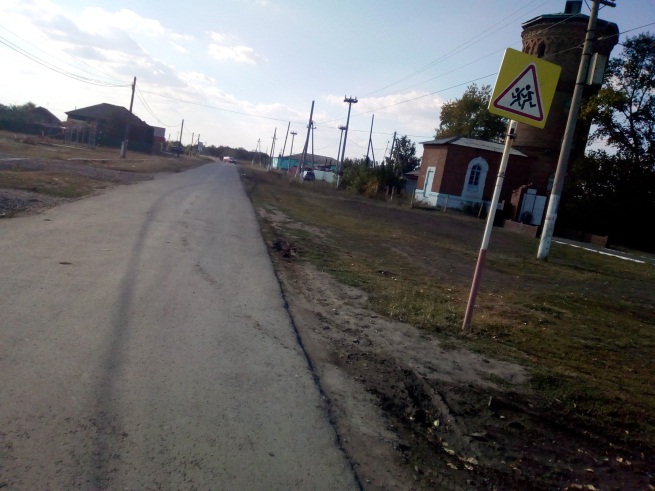 Нет ограждения у края железной дороги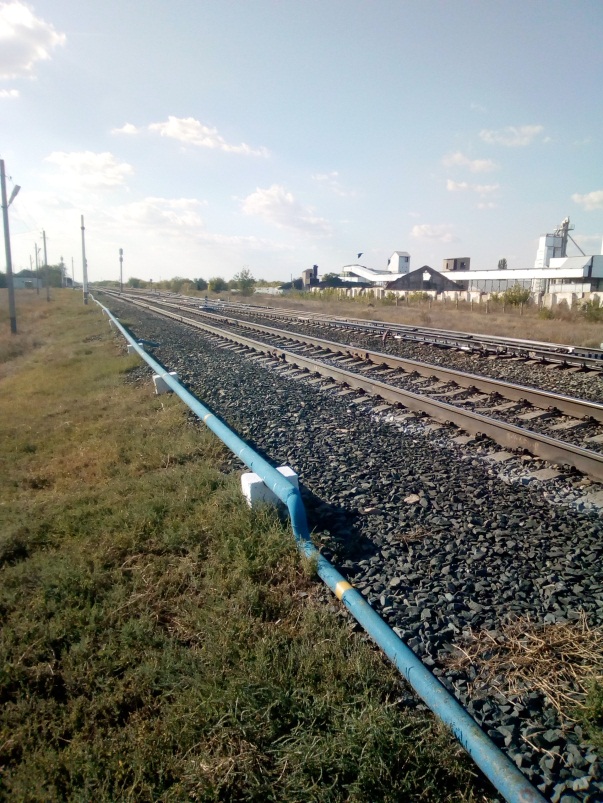 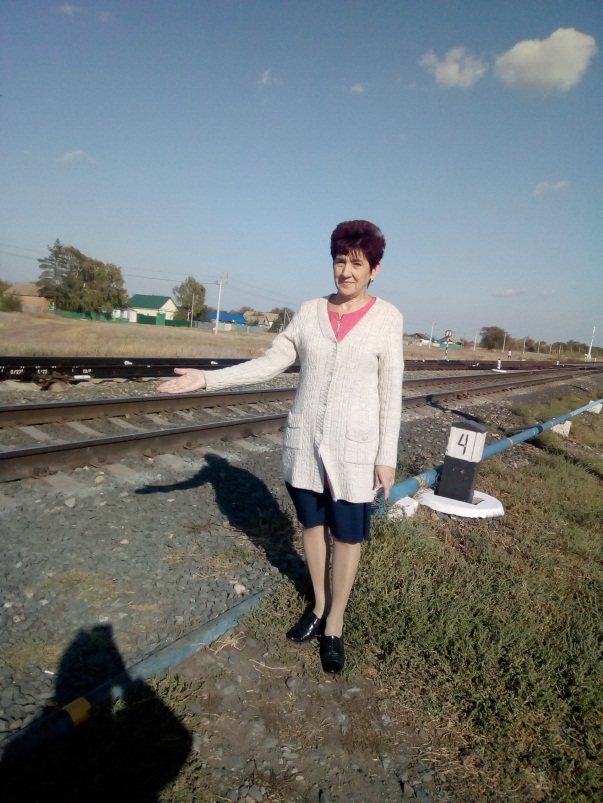 